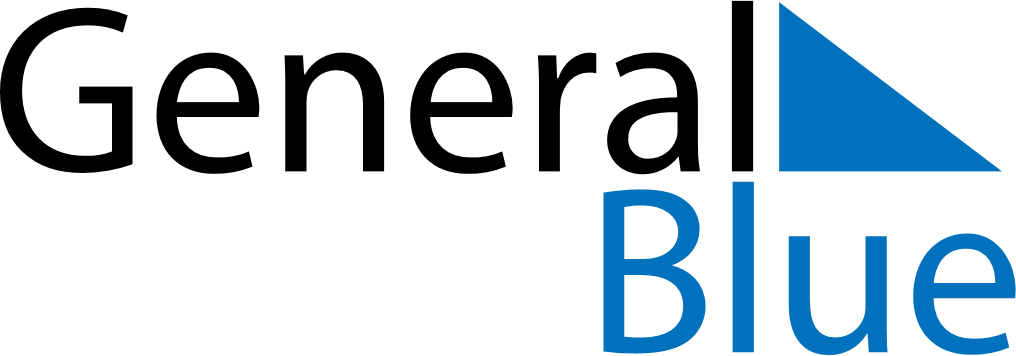 June 2024June 2024June 2024June 2024June 2024June 2024June 2024Roshtkhvar, Razavi Khorasan, IranRoshtkhvar, Razavi Khorasan, IranRoshtkhvar, Razavi Khorasan, IranRoshtkhvar, Razavi Khorasan, IranRoshtkhvar, Razavi Khorasan, IranRoshtkhvar, Razavi Khorasan, IranRoshtkhvar, Razavi Khorasan, IranSundayMondayMondayTuesdayWednesdayThursdayFridaySaturday1Sunrise: 4:18 AMSunset: 6:39 PMDaylight: 14 hours and 21 minutes.23345678Sunrise: 4:18 AMSunset: 6:40 PMDaylight: 14 hours and 22 minutes.Sunrise: 4:18 AMSunset: 6:41 PMDaylight: 14 hours and 22 minutes.Sunrise: 4:18 AMSunset: 6:41 PMDaylight: 14 hours and 22 minutes.Sunrise: 4:17 AMSunset: 6:41 PMDaylight: 14 hours and 23 minutes.Sunrise: 4:17 AMSunset: 6:42 PMDaylight: 14 hours and 24 minutes.Sunrise: 4:17 AMSunset: 6:42 PMDaylight: 14 hours and 25 minutes.Sunrise: 4:17 AMSunset: 6:43 PMDaylight: 14 hours and 25 minutes.Sunrise: 4:17 AMSunset: 6:43 PMDaylight: 14 hours and 26 minutes.910101112131415Sunrise: 4:17 AMSunset: 6:44 PMDaylight: 14 hours and 27 minutes.Sunrise: 4:17 AMSunset: 6:44 PMDaylight: 14 hours and 27 minutes.Sunrise: 4:17 AMSunset: 6:44 PMDaylight: 14 hours and 27 minutes.Sunrise: 4:17 AMSunset: 6:45 PMDaylight: 14 hours and 28 minutes.Sunrise: 4:17 AMSunset: 6:45 PMDaylight: 14 hours and 28 minutes.Sunrise: 4:17 AMSunset: 6:46 PMDaylight: 14 hours and 29 minutes.Sunrise: 4:17 AMSunset: 6:46 PMDaylight: 14 hours and 29 minutes.Sunrise: 4:17 AMSunset: 6:46 PMDaylight: 14 hours and 29 minutes.1617171819202122Sunrise: 4:17 AMSunset: 6:47 PMDaylight: 14 hours and 29 minutes.Sunrise: 4:17 AMSunset: 6:47 PMDaylight: 14 hours and 30 minutes.Sunrise: 4:17 AMSunset: 6:47 PMDaylight: 14 hours and 30 minutes.Sunrise: 4:17 AMSunset: 6:47 PMDaylight: 14 hours and 30 minutes.Sunrise: 4:17 AMSunset: 6:48 PMDaylight: 14 hours and 30 minutes.Sunrise: 4:17 AMSunset: 6:48 PMDaylight: 14 hours and 30 minutes.Sunrise: 4:18 AMSunset: 6:48 PMDaylight: 14 hours and 30 minutes.Sunrise: 4:18 AMSunset: 6:48 PMDaylight: 14 hours and 30 minutes.2324242526272829Sunrise: 4:18 AMSunset: 6:48 PMDaylight: 14 hours and 30 minutes.Sunrise: 4:18 AMSunset: 6:49 PMDaylight: 14 hours and 30 minutes.Sunrise: 4:18 AMSunset: 6:49 PMDaylight: 14 hours and 30 minutes.Sunrise: 4:19 AMSunset: 6:49 PMDaylight: 14 hours and 30 minutes.Sunrise: 4:19 AMSunset: 6:49 PMDaylight: 14 hours and 29 minutes.Sunrise: 4:19 AMSunset: 6:49 PMDaylight: 14 hours and 29 minutes.Sunrise: 4:20 AMSunset: 6:49 PMDaylight: 14 hours and 29 minutes.Sunrise: 4:20 AMSunset: 6:49 PMDaylight: 14 hours and 28 minutes.30Sunrise: 4:20 AMSunset: 6:49 PMDaylight: 14 hours and 28 minutes.